Itinerary Breakdown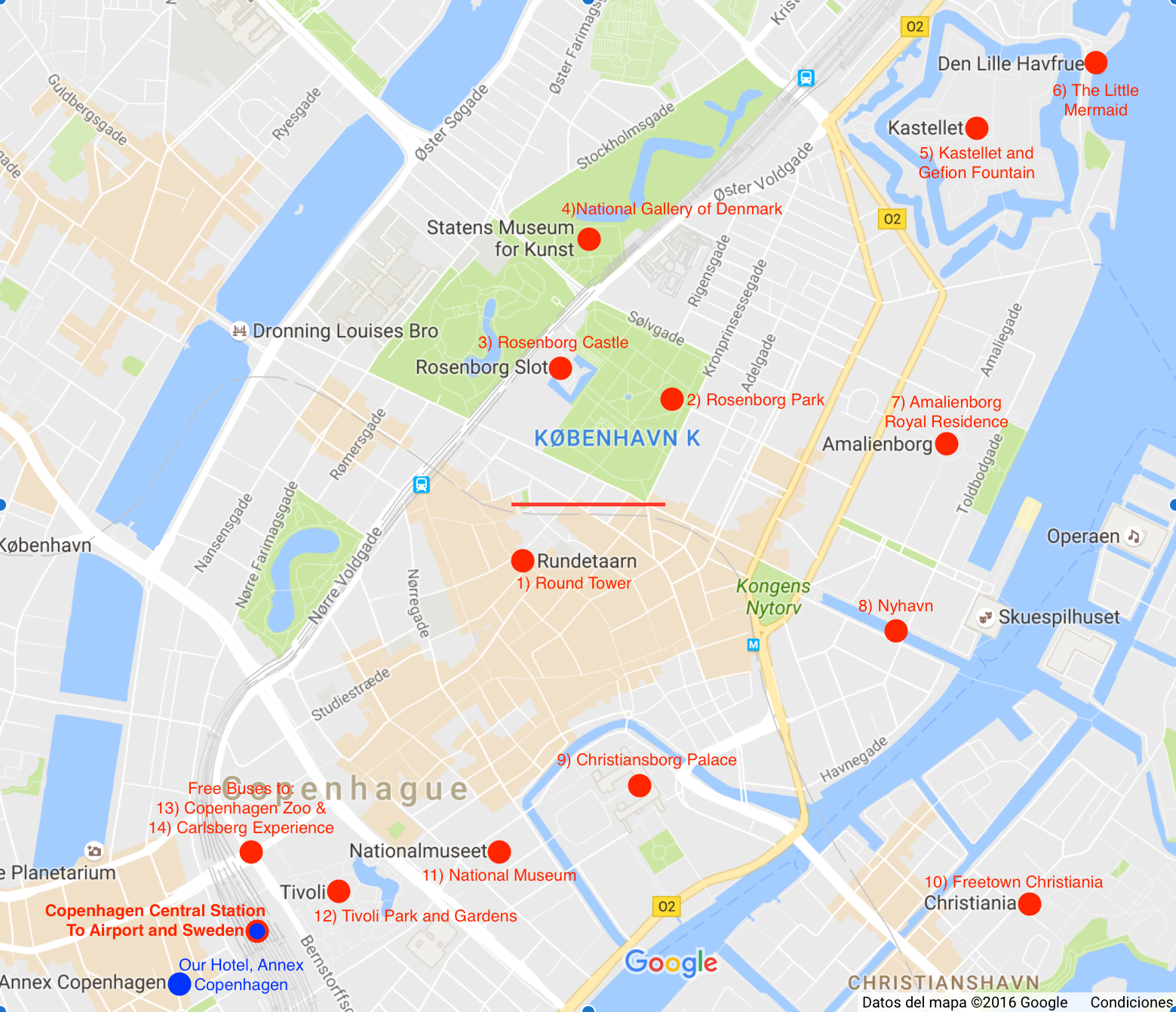 FridaySaturdaySundayArrived Copenhagen Airport 1pmCity Hall SquareChanging of the Guard 12noonChecked In Annex CopenhagenOur Lady Church (Vor Frue Kirke)Food at China Box Walked around VesterbroRound TowerCarlsberg ExperienceWalked along banks of The LakesKings Garden (Rosenborg Park)Freetown ChristianiaFood at JaggerRosenborg Slot (Castle)Flew out of Copenhagen AirportKastelletThe Little Mermaid StatueGefion FountainMarble Church (Frederiks Kirke)Amelienborg Palace and GardensFood at Duck It! Food TruckNyhavn and Kongens NytorvChristiansborg Slot (Palace)